Sibulela kakhulu ngentsebenziswano yakho(Many thanks for your participation)Yenza uphawu lomnqamlezo kwindawo emiselweyo apha ngasezantsi ubonise indlela oziva ngayo ngoku:(Please make a cross on the scale below to indicate how anxious you feel right now:)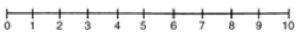 Inkcazelo: (Explanation:)Xa liphezulu inani oko kubonisa ukuba unexhala kakhulu(The higher the number the more anxiety you have)Ukuba akunaxhala beka ungxabalaza ku 0 (If you have no anxiety put a cross at 0)Ukuba akunaxhala kangako beka ungxabalaza phakathi ko 1 no 4 (If you have mild anxiety then put your cross between 1 and 4)Ukuba unexhala noko beka ungxabalaza ku 5 (If you have moderate anxiety put your cross at 5)Ukuba unexhala kakhulu beka ungxabalaza phakathi ko 6 no 9 (If you have a lot of anxiety then put your cross between 6 and 9)Ukuba uziva unexhala ngendlela ongazange wanexhala ngayo beka ungxabalaza ku 10(If this is the most anxious you have ever felt then put a cross at 10)